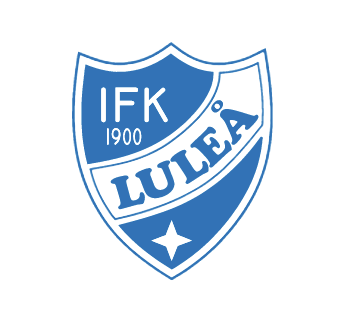 PANTINSAMLINGVi i fotbollslaget IFK Luleå F09 kommer att samla in pantburkar/petflaskor för att tjäna ihop pengar till 
Gothia Cup i sommar.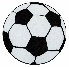 Vi skulle bli jätteglada om ni vill ställa ut den pant ni 
önskar få hjälp att bli av med vid brevlådan, fäst gärna 
denna lapp på påsen.Insamling av pant pågår söndag 28 aprilTack på förhand för ert bidrag!Vänliga hälsningarIFK Luleå F09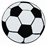 